ПРИКАЗг. БрянскВ соответствии с Законом Брянской области от 30 декабря 2019 года                         № 129-З «О ведомственном контроле за соблюдением трудового законодательства и иных нормативных правовых актов, содержащих нормы трудового права», приказом управления государственной службы по труду и занятости населения Брянской области от 29 июня 2020 года № 118                       «Об утверждении методических рекомендаций по осуществлению ведомственного контроля за соблюдением трудового законодательства и иных нормативных правовых актов, содержащих нормы трудового права»ПРИКАЗЫВАЮ:
          1. Утвердить план проведения плановых проверок соблюдения трудового законодательства и иных нормативных правовых актов, содержащих нормы трудового права, в подведомственных государственных бюджетных ветеринарных учреждениях Брянской области на 2021 год согласно приложению к настоящему приказу.           2. Разместить настоящий приказ на официальном сайте управления ветеринарии Брянской области в сети «Интернет».           3. Контроль за исполнением настоящего приказа возложить                            на начальника отдела организационно-правового обеспечения и кадровой работы управления ветеринарии Брянской области Болховитину В.А.Временно исполняющий обязанности по руководству управлением                  подпись                    А.А. ЕмельяненкоПЛАНпроведения плановых проверок управлением ветеринарии Брянской области соблюдения трудового законодательства и иных нормативных правовых актов, содержащих нормы трудового права, в подведомственных государственных бюджетных ветеринарных учреждениях Брянской области  на 2021 годУПРАВЛЕНИЕ ВЕТЕРИНАРИИ    БРЯНСКОЙ ОБЛАСТИ30 декабря 2020 года№294Об утверждении плана проведения плановых проверок соблюдения трудового законодательства и иных нормативных правовых актов, содержащих нормы трудового права, в подведомственных государственных бюджетных ветеринарных учреждениях Брянской области на 2021 год                Приложениек приказу управления ветеринарии Брянской области                                       от  30 декабря 2020 года                      № 294№ п/пНаименование государственного бюджетного ветеринарного учреждения Брянской области, деятельность которого подлежит проверкеМесто нахождения государственного бюджетного ветеринарного учреждения Брянской областиСроки проведения проверкиЦели проверкиОснование проведения проверки1.Государственное бюджетное учреждение Брянской области «Карачевская районная ветеринарная станция по борьбе с болезнями животных»242500, Брянская область, Карачевский район, г. Карачев, ул. Первомайская, д. 4503.03.202131.03.2021- выявление нарушений трудового законодательства;- предупреждение нарушений прав и законных интересов работников государственных бюджетных ветеринарных учреждений Брянской области;- принятие мер по восстановлению нарушенных прав работников государственных бюджетных ветеринарных учреждений Брянской области и привлечение виновных должностных лиц к ответственности за нарушения трудового законодательства;- контроль за организацией профилактической работы по предупреждению производственного травматизма и профессиональной заболеваемости и работы по улучшению условий трудаЗакон Брянской области                      от 30 декабря 2019 года                         № 129-З                          «О ведомственном контроле за соблюдением трудового законодательства и иных нормативных правовых актов, содержащих нормы трудового права»2.Государственное бюджетное учреждение Брянской области «Трубчевская районная ветеринарная станция по борьбе с болезнями животных»242220, Брянская область, Трубчевский район, г. Трубчевск, ул. Урицкого, д.1605.04.202130.04.2021- выявление нарушений трудового законодательства;- предупреждение нарушений прав и законных интересов работников государственных бюджетных ветеринарных учреждений Брянской области;- принятие мер по восстановлению нарушенных прав работников государственных бюджетных ветеринарных учреждений Брянской области и привлечение виновных должностных лиц к ответственности за нарушения трудового законодательства;- контроль за организацией профилактической работы по предупреждению производственного травматизма и профессиональной заболеваемости и работы по улучшению условий трудаЗакон Брянской области                      от 30 декабря 2019 года                         № 129-З                          «О ведомственном контроле за соблюдением трудового законодательства и иных нормативных правовых актов, содержащих нормы трудового права»3.Государственное бюджетное учреждение Брянской области «Климовская межрайонная ветеринарная станция по борьбе с болезнями животных»243040, Брянская область, Климовский район, пгт. Климово, ул. Лесная, д. 4104.05.202131.05.2021- выявление нарушений трудового законодательства;- предупреждение нарушений прав и законных интересов работников государственных бюджетных ветеринарных учреждений Брянской области;- принятие мер по восстановлению нарушенных прав работников государственных бюджетных ветеринарных учреждений Брянской области и привлечение виновных должностных лиц к ответственности за нарушения трудового законодательства;- контроль за организацией профилактической работы по предупреждению производственного травматизма и профессиональной заболеваемости и работы по улучшению условий трудаЗакон Брянской области                      от 30 декабря 2019 года                         № 129-З                          «О ведомственном контроле за соблюдением трудового законодательства и иных нормативных правовых актов, содержащих нормы трудового права»4.Государственное бюджетное учреждение Брянской области «Выгоничская районная ветеринарная станция по борьбе с болезнями животных»241525,  Брянская область, Выгоничский район, п. Выгоничи, ул. Комсомольская,  д. 2505.07.202131.07.2021- выявление нарушений трудового законодательства;- предупреждение нарушений прав и законных интересов работников государственных бюджетных ветеринарных учреждений Брянской области;- принятие мер по восстановлению нарушенных прав работников государственных бюджетных ветеринарных учреждений Брянской области и привлечение виновных должностных лиц к ответственности за нарушения трудового законодательства;- контроль за организацией профилактической работы по предупреждению производственного травматизма и профессиональной заболеваемости и работы по улучшению условий трудаЗакон Брянской области                      от 30 декабря 2019 года                         № 129-З                          «О ведомственном контроле за соблюдением трудового законодательства и иных нормативных правовых актов, содержащих нормы трудового права»5.Государственное бюджетное учреждение Брянской области «Клинцовская зональная ветеринарная лаборатория»243140, Брянская область, Клинцовский район, г. Клинцы, п/о Вьюнки, ул. Придорожная, д. 1803.09.202130.09.2021- выявление нарушений трудового законодательства;- предупреждение нарушений прав и законных интересов работников государственных бюджетных ветеринарных учреждений Брянской области;- принятие мер по восстановлению нарушенных прав работников государственных бюджетных ветеринарных учреждений Брянской области и привлечение виновных должностных лиц к ответственности за нарушения трудового законодательства;- контроль за организацией профилактической работы по предупреждению производственного травматизма и профессиональной заболеваемости и работы по улучшению условий трудаЗакон Брянской области                      от 30 декабря 2019 года                         № 129-З                          «О ведомственном контроле за соблюдением трудового законодательства и иных нормативных правовых актов, содержащих нормы трудового права»6.Государственное бюджетное учреждение Брянской области «Унечская зональная ветеринарная лаборатория»243300, Брянская область, Унечский район, г. Унеча, ул. Совхозная, д. 5803.11.202130.11.2021- выявление нарушений трудового законодательства;- предупреждение нарушений прав и законных интересов работников государственных бюджетных ветеринарных учреждений Брянской области;- принятие мер по восстановлению нарушенных прав работников государственных бюджетных ветеринарных учреждений Брянской области и привлечение виновных должностных лиц к ответственности за нарушения трудового законодательства;- контроль за организацией профилактической работы по предупреждению производственного травматизма и профессиональной заболеваемости и работы по улучшению условий трудаЗакон Брянской области                      от 30 декабря 2019 года                         № 129-З                          «О ведомственном контроле за соблюдением трудового законодательства и иных нормативных правовых актов, содержащих нормы трудового права»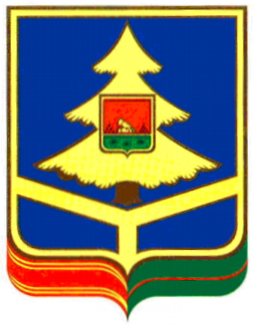 